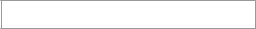 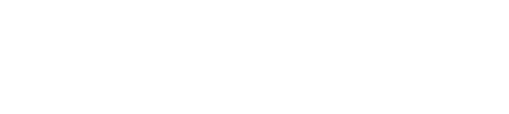 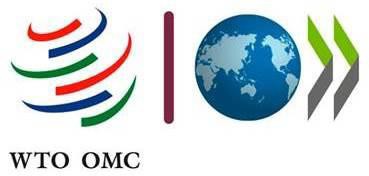 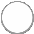 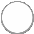 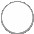 * 9. ¿Se han tenido en cuenta esos cambios en su diálogo con los países asociados y las instituciones de desarrollo?Sí NoNo está seguroInformación adicional sobre cómo se han tenido en cuenta los cambios en sus prioridades de Ayuda para el Comercio en su diálogo con los países asociados y las instituciones de desarrollo.Información adicional acerca de los ODS a los que puede contribuir la Ayuda para el Comercio.[Insertar recuadro para comentarios de 5 líneas]      OCDEAyuda para el Comercio 2019 - Cuestionario para donantesINTRODUCCIÓNAPOYAR LA DIVERSIFICACIÓN Y EL EMPODERAMIENTO ECONÓMICOS CON MIRAS A UN DESARROLLO INCLUSIVO Y SOSTENIBLEA TRAVÉS DE LA AYUDA PARA EL COMERCIOAl responder a este cuestionario, usted:estará contribuyendo a la coherencia de las políticas, al ofrecer información sobre cómo incorpora las cuestiones comerciales a sus políticas de desarrollo y estrategias y programas de Ayuda para el Comercio;estará exponiendo su punto de vista sobre el apoyo que brinda con arreglo a sus estrategias de Ayuda para el Comercio;estará ayudando a discernir cómo puede contribuir la Ayuda para el Comercio a la diversificación y el empoderamiento económicos con miras a un desarrollo inclusivo y sostenible.Las respuestas a este cuestionario se publicarán en el sitio web http://www.aid4trade.org y se analizarán en la próxima edición de la publicación conjunta de la OCDE y la OMC "La Ayuda para el Comercio en síntesis". Esta publicación se examinará en el Examen Global de la Ayuda para el Comercio 2019. El tema del Examen es "Apoyar la diversificación y el empoderamiento económicos con miras a un desarrollo inclusivo y sostenible a través de la Ayuda para el Comercio".Si tiene alguna duda u observación, póngase en contacto con nosotros en la dirección aft.monitoring@wto.org.      OCDEAyuda para el Comercio 2019 - Cuestionario para donantesINTRODUCCIÓNPANORAMA GENERALEl cuestionario para donantes consta de tres secciones principales, en las que se abordan las cuestiones siguientes:los cambios que ha habido desde 2016 en sus prioridades en materia de Ayuda para el Comercio;la Ayuda para el Comercio en favor de la diversificación económica; yla Ayuda para el Comercio en favor del empoderamiento económico.Las preguntas se formulan de modo que se puedan hacer comparaciones con las respuestas que usted dio en ejercicios de vigilancia anteriores. Si no tiene un registro de esas respuestas, las puede consultar en línea en la siguiente dirección: http//www.aid4trade.org.      OCDEAyuda para el Comercio 2019 - Cuestionario para donantesINTRODUCCIÓNNotas orientativasLas respuestas deben representar la opinión "del Gobierno/de su organización en su conjunto". Le animamos a que transmita el cuestionario a sus colegas de otros ministerios competentes, a fin de que cada respuesta refleje una única opinión coordinada.Si desea ver el cuestionario completo en formato PDF, como archivo que también puede ser compartido por correo electrónico, siga este enlace: http://www.wto.org/aftmonitoring.Sírvase tomar nota de que en el ejercicio de vigilancia solo se tendrán en cuenta los cuestionarios presentados en este formato electrónico.Le animamos a que argumente sus respuestas utilizando los recuadros de información adicional, si bien estos son opcionales.En los países menos adelantados, el Marco Integrado mejorado y los organismos nacionales asociados encargados de la ejecución pueden ser un foro útil para reunir y coordinar las respuestas.Las respuestas recibidas se pondrán a disposición del público en el sitio web http://www.aid4trade.org y serán analizadas por la OCDE y la OMC en la serie de publicaciones "La Ayuda para el Comercio en síntesis".Le rogamos que presente el cuestionario debidamente cumplimentado no más tarde del 31 DE DICIEMBRE DE 2018 (se aceptarán las comunicaciones que se reciban antes del 31 de enero de 2019, a más tardar).       OCDEAyuda para el Comercio 2019 - Cuestionario para donantesINTRODUCCIÓNCómo cumplimentar el cuestionarioDebe cumplimentar el cuestionario por vía electrónica, mientras esté conectado a Internet. Tenga en cuenta que, una vez que haya comenzado el cuestionario, deberá completarlo en el mismo dispositivo.Si no puede completar el cuestionario de una sola vez, puede hacerlo en varias sesiones; las respuestas se guardarán automáticamente. Tenga presente que debe volver a abrir el cuestionario en el mismo dispositivo en el que lo empezó.Siguiente: (para pasar a la siguiente página);Volver: (para volver a la página anterior);Salir: (los cambios se guardarán y usted podrá completar el cuestionario más adelante, siempre que lo haga desde el mismo ordenador o el mismo dispositivo); yEnviar el cuestionario: (una vez que haya cumplimentado y enviado el cuestionario, solo podrá modificarlo y volverlo a enviar si utiliza el mismo ordenador o el mismo dispositivo desde el que lo envió la primera vez).Si tiene alguna duda y/o quiere obtener copia de sus respuestas, póngase en contacto con nosotros en la dirección iaft.monitoring@wto.org e indique "Ejercicio de vigilancia de la Ayuda para el Comercio" en el asunto del mensaje.      OCDEAyuda para el Comercio 2019 - Cuestionario para donantesDATOS DE CONTACTO1. Encuestado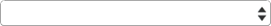 2. Datos de contactoNombre Cargo MinisterioDirección de correo electrónico      OCDEAyuda para el Comercio 2019 - Cuestionario para donantesSECCIÓN 1: PRIORIDADES EN MATERIA DE AYUDA PARA EL COMERCIOEl objetivo de la primera sección es evaluar si sus prioridades en materia de Ayuda para el Comercio han cambiado desde 2016 y, de ser así, por qué. En ella se examinan las razones por las que sus prioridades en materia de Ayuda para el Comercio pueden haber cambiado y si esos cambios se han integrado en su estrategia de desarrollo o de Ayuda para el Comercio y se han tenido en cuenta en su diálogo con los países asociados.El Equipo de Trabajo sobre la Ayuda para el Comercio de la OMC señala que la Ayuda para el Comercio tiene por objeto prestar asistencia a los países en desarrollo para que aumenten las exportaciones de bienes y servicios, se integren en el sistema multilateral de comercio y se beneficien de la liberalización del comercio y el incremento del acceso a los mercados. Los proyectos y programas se consideran Ayuda para el Comercio si esas actividades han sido identificadas como prioridades de desarrollo relacionadas con el comercio en las estrategias nacionales de desarrollo del país receptor.El Equipo de Trabajo estableció los siguientes criterios para la vigilancia global de la Ayuda para el Comercio:Políticas y reglamentos comerciales, con inclusión de: formación de funcionarios de servicios comerciales, análisis de propuestas y posiciones y de su repercusión, apoyo a las partes interesadas nacionales para articular los intereses comerciales y determinar las compensaciones de las ventajas y desventajas recíprocas, cuestiones relativas a diferencias, apoyo institucional y técnico para facilitar la aplicación de acuerdos comerciales y adaptar y cumplir las normas..Fomento del comercio, con inclusión de: promoción de las inversiones, análisis y apoyo institucional del comercio de servicios, servicios e instituciones de ayuda a las empresas, creación de redes de los sectores público y privado, comercio electrónico, financiación del comercio, promoción del comercio, análisis del mercado y desarrollo.Infraestructura relacionada con el comercio: transporte y almacenamiento, energía y telecomunicaciones.Creación de capacidad productiva respecto de los bienes y los servicios.Ajuste relacionado con el comercio, con inclusión de ayuda a los países en desarrollo para aplicar medidas complementarias que les permitan beneficiarse de la liberalización del comercio.Otras necesidades relacionadas con el comercio.      OCDEAyuda para el Comercio 2019 - Cuestionario para donantesSECCIÓN 1: PRIORIDADES EN MATERIA DE AYUDA PARA EL COMERCIO (PRIORIDADES DE SU GOBIERNO EN MATERIA DE AYUDA PARA EL COMERCIO)* 3. ¿Tiene una estrategia en materia de Ayuda para el Comercio?  Sí   No  No está seguro4. En caso afirmativo, indique sus prioridades en materia de Ayuda para el Comercio:A continuación se enumeran las esferas prioritarias más comunes, agrupadas con arreglo a las grandes categorías de la Ayuda para el Comercio. Entre las esferas enumeradas, sírvase indicar, por orden de importancia, cuáles son las 5 esferas prioritarias principales.(El 1 designa la más importante)4. En caso afirmativo, indique sus prioridades en materia de Ayuda para el Comercio:A continuación se enumeran las esferas prioritarias más comunes, agrupadas con arreglo a las grandes categorías de la Ayuda para el Comercio. Entre las esferas enumeradas, sírvase indicar, por orden de importancia, cuáles son las 5 esferas prioritarias principales.(El 1 designa la más importante)4. En caso afirmativo, indique sus prioridades en materia de Ayuda para el Comercio:A continuación se enumeran las esferas prioritarias más comunes, agrupadas con arreglo a las grandes categorías de la Ayuda para el Comercio. Entre las esferas enumeradas, sírvase indicar, por orden de importancia, cuáles son las 5 esferas prioritarias principales.(El 1 designa la más importante)4. En caso afirmativo, indique sus prioridades en materia de Ayuda para el Comercio:A continuación se enumeran las esferas prioritarias más comunes, agrupadas con arreglo a las grandes categorías de la Ayuda para el Comercio. Entre las esferas enumeradas, sírvase indicar, por orden de importancia, cuáles son las 5 esferas prioritarias principales.(El 1 designa la más importante)4. En caso afirmativo, indique sus prioridades en materia de Ayuda para el Comercio:A continuación se enumeran las esferas prioritarias más comunes, agrupadas con arreglo a las grandes categorías de la Ayuda para el Comercio. Entre las esferas enumeradas, sírvase indicar, por orden de importancia, cuáles son las 5 esferas prioritarias principales.(El 1 designa la más importante)4. En caso afirmativo, indique sus prioridades en materia de Ayuda para el Comercio:A continuación se enumeran las esferas prioritarias más comunes, agrupadas con arreglo a las grandes categorías de la Ayuda para el Comercio. Entre las esferas enumeradas, sírvase indicar, por orden de importancia, cuáles son las 5 esferas prioritarias principales.(El 1 designa la más importante)12345Costos de ajuste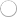 Conexión a las cadenas de valorComercio electrónicoDiversificación de las exportacionesIndustrializaciónCompetitividad internacionalInfraestructuras transfronterizas de redes y/o de transporteInfraestructura de redes (energía eléctrica, agua, telecomunicaciones)Integración regionalDesarrollo de los serviciosFacilitación del comercioFinanciación del comercioAnálisis de las políticas comerciales, negociaciones y aplicaciónInfraestructura de transporte (aeropuertos, carreteras, ferrocarriles, puertos)Adhesión a la OMCOtras esferas prioritarias, como las microempresas y las pequeñas y medianas empresas (MIPYME), el empoderamiento económico de las mujeres y los jóvenes, etc. (sírvase especificar)Sírvase describir con más detalle las prioridades seleccionadas y los principales problemas/obstáculos encontrados para promoverlas. Sírvase incluir un enlace a la estrategia pertinente.Sírvase describir con más detalle las prioridades seleccionadas y los principales problemas/obstáculos encontrados para promoverlas. Sírvase incluir un enlace a la estrategia pertinente.Sírvase describir con más detalle las prioridades seleccionadas y los principales problemas/obstáculos encontrados para promoverlas. Sírvase incluir un enlace a la estrategia pertinente.Sírvase describir con más detalle las prioridades seleccionadas y los principales problemas/obstáculos encontrados para promoverlas. Sírvase incluir un enlace a la estrategia pertinente.Sírvase describir con más detalle las prioridades seleccionadas y los principales problemas/obstáculos encontrados para promoverlas. Sírvase incluir un enlace a la estrategia pertinente.      OCDEAyuda para el Comercio 2019 - Cuestionario para donantesSECCIÓN 1: PRIORIDADES EN MATERIA DE AYUDA PARA EL COMERCIO (PRIORIDADES DE SU GOBIERNO EN MATERIA DE AYUDA PARA EL COMERCIO)* 5. Si su respuesta es negativa o no está seguro, indique si su política de desarrollo incluye prioridades comerciales.  Sí   No  No está seguro6. En caso afirmativo, sírvase indicar las prioridades comerciales que figuran en su política de desarrollo.A continuación se enumeran las esferas prioritarias más comunes, agrupadas con arreglo a las grandes categorías de la Ayuda para el Comercio. Entre las esferas enumeradas, sírvase indicar, por orden de importancia, cuáles son las 5 esferas prioritarias principales.(El 1 designa la más importante)6. En caso afirmativo, sírvase indicar las prioridades comerciales que figuran en su política de desarrollo.A continuación se enumeran las esferas prioritarias más comunes, agrupadas con arreglo a las grandes categorías de la Ayuda para el Comercio. Entre las esferas enumeradas, sírvase indicar, por orden de importancia, cuáles son las 5 esferas prioritarias principales.(El 1 designa la más importante)6. En caso afirmativo, sírvase indicar las prioridades comerciales que figuran en su política de desarrollo.A continuación se enumeran las esferas prioritarias más comunes, agrupadas con arreglo a las grandes categorías de la Ayuda para el Comercio. Entre las esferas enumeradas, sírvase indicar, por orden de importancia, cuáles son las 5 esferas prioritarias principales.(El 1 designa la más importante)6. En caso afirmativo, sírvase indicar las prioridades comerciales que figuran en su política de desarrollo.A continuación se enumeran las esferas prioritarias más comunes, agrupadas con arreglo a las grandes categorías de la Ayuda para el Comercio. Entre las esferas enumeradas, sírvase indicar, por orden de importancia, cuáles son las 5 esferas prioritarias principales.(El 1 designa la más importante)6. En caso afirmativo, sírvase indicar las prioridades comerciales que figuran en su política de desarrollo.A continuación se enumeran las esferas prioritarias más comunes, agrupadas con arreglo a las grandes categorías de la Ayuda para el Comercio. Entre las esferas enumeradas, sírvase indicar, por orden de importancia, cuáles son las 5 esferas prioritarias principales.(El 1 designa la más importante)6. En caso afirmativo, sírvase indicar las prioridades comerciales que figuran en su política de desarrollo.A continuación se enumeran las esferas prioritarias más comunes, agrupadas con arreglo a las grandes categorías de la Ayuda para el Comercio. Entre las esferas enumeradas, sírvase indicar, por orden de importancia, cuáles son las 5 esferas prioritarias principales.(El 1 designa la más importante)12345Costos de ajusteConexión a las cadenas de valorComercio electrónicoDiversificación de las exportacionesIndustrializaciónCompetitividad internacionalInfraestructuras transfronterizas de redes y/o de transporteInfraestructura de redes (energía eléctrica, agua, telecomunicaciones)Integración regionalDesarrollo de los serviciosFacilitación del comercioAcceso a la financiación del comercioAnálisis de las políticas comerciales, negociaciones y aplicaciónInfraestructura de transporte (aeropuertos, carreteras, ferrocarriles, puertos)Adhesión a la OMCOtras esferas prioritarias, como las microempresas y las pequeñas y medianas empresas (MIPYME), el empoderamiento económico de las mujeres y los jóvenes, etc. (sírvase especificar)Sírvase describir con más detalle las prioridades seleccionadas y los principales problemas/obstáculos encontrados para promoverlas. Sírvase incluir un enlace a la estrategia pertinente.Sírvase describir con más detalle las prioridades seleccionadas y los principales problemas/obstáculos encontrados para promoverlas. Sírvase incluir un enlace a la estrategia pertinente.Sírvase describir con más detalle las prioridades seleccionadas y los principales problemas/obstáculos encontrados para promoverlas. Sírvase incluir un enlace a la estrategia pertinente.Sírvase describir con más detalle las prioridades seleccionadas y los principales problemas/obstáculos encontrados para promoverlas. Sírvase incluir un enlace a la estrategia pertinente.Sírvase describir con más detalle las prioridades seleccionadas y los principales problemas/obstáculos encontrados para promoverlas. Sírvase incluir un enlace a la estrategia pertinente.      OCDEAyuda para el Comercio 2019 - Cuestionario para donantesSECCIÓN 1: PRIORIDADES EN MATERIA DE AYUDA PARA EL COMERCIO* 7. ¿Ha cambiado su estrategia de Ayuda para el Comercio, o las prioridades comerciales contenidas en su política de desarrollo, desde 2016?  Sí   No  No está seguroSírvase argumentar su respuesta e incluir un enlace a la estrategia de desarrollo pertinente.OCDEOCDEOCDEOCDEAyuda para el Comercio 2019 - Cuestionario para donantesAyuda para el Comercio 2019 - Cuestionario para donantesAyuda para el Comercio 2019 - Cuestionario para donantesAyuda para el Comercio 2019 - Cuestionario para donantesSECCIÓN 1: PRIORIDADES EN MATERIA DE AYUDA PARA EL COMERCIOSECCIÓN 1: PRIORIDADES EN MATERIA DE AYUDA PARA EL COMERCIOSECCIÓN 1: PRIORIDADES EN MATERIA DE AYUDA PARA EL COMERCIOSECCIÓN 1: PRIORIDADES EN MATERIA DE AYUDA PARA EL COMERCIO8. En caso afirmativo, ¿cuáles son los tres principales factores que dieron lugar a los cambios? (Sírvase marcar tres opciones como máximo)8. En caso afirmativo, ¿cuáles son los tres principales factores que dieron lugar a los cambios? (Sírvase marcar tres opciones como máximo)8. En caso afirmativo, ¿cuáles son los tres principales factores que dieron lugar a los cambios? (Sírvase marcar tres opciones como máximo)8. En caso afirmativo, ¿cuáles son los tres principales factores que dieron lugar a los cambios? (Sírvase marcar tres opciones como máximo)123Objetivos de Desarrollo Sostenible para 2030Cambio de gobiernoInstrumentos de política continental o regional (por ejemplo, la Agenda 2063 de la Unión Africana)Estrategia de comercio electrónico o estrategia digitalDiversificación económicaExpansión de los sectores de servicios y/o del comercio de servicios nacionalesFactores externos (por ejemplo, cambios en las políticas de los principales interlocutores comerciales)Objetivos de crecimiento verdeObjetivos de industrializaciónEstrategia digital o estrategia relacionada con las TICObjetivos de crecimiento y fomento de las MIPYMENueva estrategia de inversiónNueva estrategia nacional de desarrolloNueva estrategia de desarrollo o integración regionalNuevas necesidades en materia de capacidad comercialObjetivos de reducción de la pobrezaAcuerdos comerciales regionales (por ejemplo, el acuerdo de libre comercio continental)Aplicación del Acuerdo sobre Facilitación del ComercioAcceso a la financiación del comercioObjetivos de empoderamiento económico de las mujeresObjetivos de empoderamiento económico de los jóvenesOtros (sírvase especificar)Información adicional sobre los tres principales factores que han dado lugar a cambios en sus prioridades de Ayuda para el Comercio desde 2016.Información adicional sobre los tres principales factores que han dado lugar a cambios en sus prioridades de Ayuda para el Comercio desde 2016.Información adicional sobre los tres principales factores que han dado lugar a cambios en sus prioridades de Ayuda para el Comercio desde 2016.Información adicional sobre los tres principales factores que han dado lugar a cambios en sus prioridades de Ayuda para el Comercio desde 2016.      OCDEAyuda para el Comercio 2019 - Cuestionario para donantesSECCIÓN 1: PRIORIDADES EN MATERIA DE AYUDA PARA EL COMERCIO10. Sírvase facilitar nombres, títulos, referencias o enlaces a los documentos de política vinculados a la Ayuda para el Comercio en su país.      OCDEAyuda para el Comercio 2019 - Cuestionario para donantesSECCIÓN 2: AYUDA PARA EL COMERCIO EN FAVOR DE LA DIVERSIFICACIÓN ECONÓMICAUno de los principales motivos por los que surge la Iniciativa de Ayuda para el Comercio es la limitada diversificación económica en cuanto a exportaciones, interlocutores comerciales y producción nacional. La Ayuda para el Comercio tiene por objeto prestar asistencia a los países en desarrollo, y en particular a los PMA, para que aumenten las exportaciones de bienes y servicios, se integren en el sistema multilateral de comercio y se beneficien de la liberalización del comercio y el incremento del acceso a los mercados.A nivel conceptual, la diversificación económica engloba distintos elementos: la diversificación de las exportaciones, la transformación estructural y la industrialización. Para conseguirla, es preciso pasar a una estructura de producción más variada, que incorpore nuevos productos y servicios o amplíe los ya existentes, además de recurrir a la industrialización (mediante la adición de valor en el sector manufacturero).La diversificación de las exportaciones puede medirse por el aumento de la variedad y el volumen de exportaciones y/o de interlocutores comerciales (diversificación extensiva), por el aumento de la proporción de productos o servicios que se exportan, y/o por el aumento de los precios (diversificación intensiva).La transformación estructural se refiere a la redistribución de los recursos entre diversos sectores y diversos productos y servicios en un determinado plazo de tiempo. Este proceso, que se asocia al crecimiento económico y el desarrollo, va acompañado de una mayor productividad a nivel sectorial (agricultura, pesca, silvicultura, industria o servicios) y/o del trabajo.La industrialización es un proceso que suele ir vinculado a la mejora de la calidad (es decir, la adición de valor). Las ventajas comparativas pueden utilizarse como base para producir productos de mejor calidad o más variados (por ejemplo, al transformar los productos agrícolas u otros productos básicos). De este modo se pueden potenciar los ingresos de exportación de los países (por ejemplo, al utilizar técnicas de producción que requieren mayor capital físico y humano).      OCDEAyuda para el Comercio 2019 - Cuestionario para donantesSECCIÓN 2: AYUDA PARA EL COMERCIO EN FAVOR DE LA DIVERSIFICACIÓN ECONÓMICA* 11. ¿ Figura la diversificación económica como prioridad en su estrategia de desarrollo o de Ayuda para el Comercio?SíNoNo está seguroEn caso afirmativo, sírvase facilitar información adicional sobre esta estrategia (explique, en particular, cómo se define y se mide la diversificación económica).[Insertar recuadro para comentarios de 5 líneas]12. ¿Cuáles son los principales obstáculos a la diversificación económica en los que se centra su estrategia de desarrollo o de Ayuda para el Comercio?(Puede marcar más de una casilla)Costo elevado de los insumosAplicación de aranceles elevados a determinados productos/en determinados mercadosCosto elevado del comercioDeficiencia de la infraestructura de redes (energía eléctrica, agua, telecomunicaciones)Acceso limitado a financiación del comercioCapacidad de producción agrícola limitadaCapacidad limitada de las autoridades aduaneras o de otros organismos que intervienen en la fronteraBajo nivel de preparación para el comercio electrónicoEscasa entrada de inversión extranjera directaCapacidad industrial o de fabricación limitadaInfraestructuras transfronterizas de redes y/o de transporte limitadasCapacidad limitada en materia de serviciosEscaso cumplimiento de las normasBajo nivel de formación y competenciaEscasa competitividad internacionalMercado interno reducidoInfraestructura de transporte (aeropuertos, carreteras, ferrocarriles, puertos)Acceso a la electricidad demasiado costoso o poco fiableNo está seguroOtrosInformación adicional acerca de los principales obstáculos a la diversificación económica identificados en su estrategia de Ayuda para el Comercio.[Insertar recuadro para comentarios de 5 líneas]13. Sírvase indicar en qué categoría(s) de financiación de la Ayuda para el Comercio proporciona apoyo de este tipo en favor de la diversificación económica.(Puede marcar más de una casilla y/o dejar casillas vacías si no proporciona apoyo a esos efectos)Políticas y reglamentos comerciales(con inclusión de: formación de funcionarios de servicios comerciales, análisis de propuestas y posiciones y de su repercusión, apoyo a las partes interesadas nacionales para articular los intereses comerciales y determinar las compensaciones de las ventajas y desventajas recíprocas, cuestiones relativas a diferencias, apoyo institucional y técnico para facilitar la aplicación de acuerdos comerciales y adaptar y cumplir las normas).Política comercial y gestión administrativaFacilitación del comercioAcuerdos comerciales regionales (ACR)Negociaciones Comerciales MultilateralesEducación/formación en materia de comercioInfraestructura relacionada con el comercio(con inclusión de obras de infraestructura).Infraestructura de transporte y almacenamientoInfraestructura de comunicacionesInfraestructuras de generación y suministro de energíaFomento del comercio(con inclusión de: promoción de las inversiones, análisis y apoyo institucional del comercio de servicios, servicios e instituciones de ayuda a las empresas, creación de redes de los sectores público y privado, comercio electrónico, financiación del comercio, promoción del comercio, análisis y desarrollo del mercado).Servicios de ayuda a las empresasServicios bancarios y financierosCreación de capacidad productivaAgriculturaSilviculturaPescaIndustriaRecursos minerales y mineríaViajes y turismoAjuste relacionado con el comercio(con inclusión de ayuda a los países en desarrollo para aplicar medidas complementarias que les permitan beneficiarse de la liberalización del comercio).Otras necesidades relacionadas con el comercio- No está seguroInformación adicional acerca de las categorías de financiación de la Ayuda para el Comercio en las que proporciona apoyo de este tipo en favor de la diversificación económica.[Insertar recuadro para comentarios de 5 líneas]* 14. ¿Se ajusta el apoyo que proporciona para promover la diversificación económica en el marco de la Ayuda para el Comercio a las prioridades establecidas en la(s) estrategia(s) nacional(es) o regional(es) de comercio y desarrollo de los asociados?SíNoNo está seguroInformación adicional acerca de la medida en que el apoyo que proporciona para promover la diversificación económica en el marco de la Ayuda para el Comercio se ajusta a las prioridades establecidas en la(s) estrategia(s) nacional(es) o regional(es) de comercio y desarrollo de los asociados.[Insertar recuadro para comentarios de 5 líneas]15. Desde que se puso en marcha la Iniciativa de Ayuda para el Comercio en 2006, ¿se han registrado progresos en los países asociados gracias al apoyo que proporciona en la esfera de la diversificación económica?SíNo [> Pase a la pregunta 16]No está seguroInformación adicional acerca de si se han registrado progresos gracias al apoyo que proporciona en favor de la diversificación económica.[Insertar recuadro para comentarios de 5 líneas]16. En caso afirmativo, sírvase especificar en qué ámbito(s):Diversificación de las exportacionesTransformación estructuralIndustrialización, mediante la adición de valor en el sector manufactureroNo está seguroOtros, sírvase especificarInformación adicional sobre los ámbitos en los que se han realizado progresos en materia de diversificación económica.[Insertar recuadro para comentarios de 5 líneas]17. En caso afirmativo, sírvase especificar en qué sector(es):AgriculturaIndustriaServiciosPescaSilviculturaNo está seguroOtros, sírvase especificarInformación adicional sobre los sectores en los que se han realizado progresos en materia de diversificación económica.[Insertar recuadro para comentarios de 5 líneas]18. ¿En qué categoría(s) de la Ayuda para el Comercio ha permitido el apoyo prestado fomentar la diversificación económica?(Puede marcar más de una casilla y/o dejar casillas vacías si no proporciona apoyo a esos efectos)Políticas y reglamentos comerciales(con inclusión de: formación de funcionarios de servicios comerciales, análisis de propuestas y posiciones y de su repercusión, apoyo a las partes interesadas nacionales para articular los intereses comerciales y determinar las compensaciones de las ventajas y desventajas recíprocas, cuestiones relativas a diferencias, apoyo institucional y técnico para facilitar la aplicación de acuerdos comerciales y adaptar y cumplir las normas).Política comercial y gestión administrativaFacilitación del comercioAcuerdos comerciales regionales (ACR)Negociaciones Comerciales MultilateralesEducación/formación en materia de comercioInfraestructura relacionada con el comercio(con inclusión de obras de infraestructura).Infraestructura de transporte y almacenamientoInfraestructura de comunicacionesInfraestructuras de generación y suministro de energíaFomento del comercio(con inclusión de: promoción de las inversiones, análisis y apoyo institucional del comercio de servicios, servicios e instituciones de ayuda a las empresas, creación de redes de los sectores público y privado, comercio electrónico, financiación del comercio, promoción del comercio, análisis y desarrollo del mercado).Servicios de ayuda a las empresasServicios bancarios y financierosCreación de capacidad productivaAgriculturaSilviculturaPescaIndustriaRecursos minerales y mineríaViajes y turismoAjuste relacionado con el comercio(con inclusión de ayuda a los países en desarrollo para aplicar medidas complementarias que les permitan beneficiarse de la liberalización del comercio).Otras necesidades relacionadas con el comercio- No está seguroInformación adicional acerca de las categorías de la Ayuda para el Comercio en las que el apoyo prestado ha permitido fomentar la diversificación económica. Indique en qué se basa su respuesta.[Insertar recuadro para comentarios de 5 líneas]19. ¿Qué factores favorecen que el apoyo que proporciona en concepto de Ayuda para el Comercio contribuya a la diversificación económica?(Puede marcar más de una casilla; no obstante, limítese a señalar los cinco factores principales).Adaptación del apoyo en concepto de Ayuda para el Comercio a las prioridades nacionales o regionalesCapacidad para redactar las solicitudes de financiaciónCoordinación entre los donantesSentido de apropiación nacionalInterés de los donantes en determinados proyectos o programasBuena conectividad digital/de las TICBuena infraestructura relacionada con el comercioCapacidad institucional para implementar los proyectosMovilización de inversión extranjera directaMovilización de inversión privada internaCoordinación nacional/regionalCapacidad en materia de serviciosFondos suficientes y plazos de ejecución adecuadosNo está seguroOtros (sírvase especificar)Información adicional acerca de los factores que favorecen que el apoyo que proporciona en concepto de Ayuda para el Comercio contribuya a la diversificación económica.[Insertar recuadro para comentarios de 5 líneas]20. ¿Qué factores pueden limitar las posibilidades de que el apoyo que proporciona en concepto de Ayuda para el Comercio contribuya a la diversificación económica?(Puede marcar más de una casilla; no obstante, limítese a señalar los cinco factores principales)Discrepancias en las prioridades de los asociados y los donantesDeficiencias de infraestructuraIncapacidad de movilizar inversión privada internaIncapacidad de movilizar inversión extranjera directaFalta de apropiación nacionalFalta de interés de los donantes en proyectos o programas específicosEscasa financiación del sector privadoCapacidad limitada en materia de serviciosMala conectividad digital y de las TICMala adaptación del apoyo recibido en concepto de Ayuda para el Comercio a las prioridades nacionales o regionalesMala coordinación entre los donantesMala coordinación nacional/regionalRecursos destinados al proyecto o programa demasiado escasosPlazos demasiado cortosLimitada capacidad institucionalNo está seguroOtros (sírvase especificar)Información adicional acerca de los factores que limitan las posibilidades de que el apoyo que proporciona en concepto de Ayuda para el Comercio contribuya a la diversificación económica.[Insertar recuadro para comentarios de 5 líneas]* 21. ¿Contribuye la Ayuda para el Comercio que proporciona a movilizar otras formas de financiación para el desarrollo que favorezcan la diversificación económica en los países asociados (financiación en condiciones no preferenciales, inversión extranjera directa, remesas, financiación para el comercio, etc.)?SíNoNo está seguroInformación adicional acerca de la medida en que la Ayuda para el Comercio que proporciona contribuye a movilizar otras formas de financiación para el desarrollo que favorezcan la diversificación económica.[Insertar recuadro para comentarios de 5 líneas]¿A qué país(es) asociado(s) proporciona fondos de Ayuda para el Comercio para promover la diversificación económica?[Insertar lista de países asociados]Información adicional acerca de los países asociados o los programas regionales a los que proporciona fondos de Ayuda para el Comercio para promover la diversificación económica.[Insertar recuadro para comentarios de 5 líneas]¿Qué canales utiliza para proporcionar fondos de Ayuda para el Comercio en favor de la diversificación económica?Programas bilateralesProgramas regionalesProgramas multilateralesOtros, por ejemplo, nuevos programas o institucionesSírvase facilitar información más detallada sobre los canales que utiliza para proporcionar fondos de Ayuda para el Comercio en favor de la diversificación económica.[Insertar recuadro para comentarios de 5 líneas]24. ¿Con qué asociado(s) Sur-Sur colabora para proporcionar financiación en favor de la diversificación económica?(Puede marcar más de una casilla y/o no marcar ninguna si no colabora con nadie)24. ¿Con qué asociado(s) Sur-Sur colabora para proporcionar financiación en favor de la diversificación económica?(Puede marcar más de una casilla y/o no marcar ninguna si no colabora con nadie)24. ¿Con qué asociado(s) Sur-Sur colabora para proporcionar financiación en favor de la diversificación económica?(Puede marcar más de una casilla y/o no marcar ninguna si no colabora con nadie)ArgeliaIndiaQatarArgentinaIndonesiaReino de la Arabia SauditaBahreinIránSingapurBrasilIsrael*SudáfricaChile*KuwaitTailandiaChinaLibiaTaipei ChinoCorea del Sur*MalasiaTúnezCubaMéxico*TurquíaEgiptoNigeriaVenezuelaEmiratos Árabes UnidosPakistánOtros (sírvase especificar)Nota: Esta lista proviene del Foro sobre Cooperación para el Desarrollo de las Naciones Unidas. Los asociados Sur-Sur marcados con un asterisco son Estados miembros de la OCDE, aparecen en la lista del Comité de Asistencia para el Desarrollo (CAD) de la OCDE o presentan informes al sistema de notificación por parte de los países acreedores (SNPA) de la OCDE.Nota: Esta lista proviene del Foro sobre Cooperación para el Desarrollo de las Naciones Unidas. Los asociados Sur-Sur marcados con un asterisco son Estados miembros de la OCDE, aparecen en la lista del Comité de Asistencia para el Desarrollo (CAD) de la OCDE o presentan informes al sistema de notificación por parte de los países acreedores (SNPA) de la OCDE.Nota: Esta lista proviene del Foro sobre Cooperación para el Desarrollo de las Naciones Unidas. Los asociados Sur-Sur marcados con un asterisco son Estados miembros de la OCDE, aparecen en la lista del Comité de Asistencia para el Desarrollo (CAD) de la OCDE o presentan informes al sistema de notificación por parte de los países acreedores (SNPA) de la OCDE.Información adicional acerca de los asociados Sur-Sur con los que colabora para proporcionar financiación en favor de la diversificación económica.[Insertar recuadro de comentarios de 5 líneas]25. De cara al futuro, ¿en qué sectores prevé que se necesitará apoyo para promover la diversificación económica?AgriculturaIndustriaServiciosPescaSilviculturaNo está seguroOtros (sírvase especificar)Información adicional acerca de los sectores en los que prevé que se necesitará apoyo para promover la diversificación económica.[Insertar recuadro de comentarios de 5 líneas]Información adicional acerca de los asociados Sur-Sur con los que colabora para proporcionar financiación en favor de la diversificación económica.[Insertar recuadro de comentarios de 5 líneas]25. De cara al futuro, ¿en qué sectores prevé que se necesitará apoyo para promover la diversificación económica?AgriculturaIndustriaServiciosPescaSilviculturaNo está seguroOtros (sírvase especificar)Información adicional acerca de los sectores en los que prevé que se necesitará apoyo para promover la diversificación económica.[Insertar recuadro de comentarios de 5 líneas]Información adicional acerca de los asociados Sur-Sur con los que colabora para proporcionar financiación en favor de la diversificación económica.[Insertar recuadro de comentarios de 5 líneas]25. De cara al futuro, ¿en qué sectores prevé que se necesitará apoyo para promover la diversificación económica?AgriculturaIndustriaServiciosPescaSilviculturaNo está seguroOtros (sírvase especificar)Información adicional acerca de los sectores en los que prevé que se necesitará apoyo para promover la diversificación económica.[Insertar recuadro de comentarios de 5 líneas]26. De cara al futuro, ¿en qué categoría(s) de financiación de la Ayuda para el Comercio prevé seguir proporcionando apoyo de este tipo para promover la diversificación económica?(Puede marcar más de una casilla y/o dejar casillas vacías si no proporciona apoyo a esos efectos)Políticas y reglamentos comerciales(con inclusión de: formación de funcionarios de servicios comerciales, análisis de propuestas y posiciones y de su repercusión, apoyo a las partes interesadas nacionales para articular los intereses comerciales y determinar las compensaciones de las ventajas y desventajas recíprocas, cuestiones relativas a diferencias, apoyo institucional y técnico para facilitar la aplicación de acuerdos comerciales y adaptar y cumplir las normas).Política comercial y gestión administrativaFacilitación del comercioAcuerdos comerciales regionales (ACR)Negociaciones Comerciales MultilateralesEducación/formación en materia de comercioInfraestructura relacionada con el comercio(con inclusión de obras de infraestructura).Infraestructura de transporte y almacenamientoInfraestructura de comunicacionesInfraestructuras de generación y suministro de energíaFomento del comercio(con inclusión de: promoción de las inversiones, análisis y apoyo institucional del comercio de servicios, servicios e instituciones de ayuda a las empresas, creación de redes de los sectores público y privado, comercio electrónico, financiación del comercio, promoción del comercio, análisis y desarrollo del mercado).Servicios de ayuda a las empresasServicios bancarios y financierosCreación de capacidad productivaAgriculturaSilviculturaPescaIndustriaRecursos minerales y mineríaViajes y turismoAjuste relacionado con el comercio(con inclusión de ayuda a los países en desarrollo para aplicar medidas complementarias que les permitan beneficiarse de la liberalización del comercio).Otras necesidades relacionadas con el comercioNo está seguroInformación adicional acerca de las categorías de financiación de la Ayuda para el Comercio en las que seguirá proporcionando apoyo de este tipo para promover la diversificación económica.[Insertar recuadro para comentarios de 5 líneas]27. ¿Desea presentar algún proyecto o programa de diversificación económica en el marco de la Ayuda para el Comercio que pueda ser un ejemplo de práctica óptima?(Sírvase facilitar información adicional e incluir enlaces a los documentos de evaluación pertinentes)[Insertar recuadro para comentarios de 20 líneas]      OCDEAyuda para el Comercio 2019 - Cuestionario para donantesSECCIÓN 3: AYUDA PARA EL COMERCIO EN FAVOR DEL EMPODERAMIENTO ECONÓMICOEl empoderamiento económico se puede definir de diversas formas; dicho de manera sencilla, el término combina los conceptos de empoderamiento y progreso económico.Los enfoques orientados al empoderamiento económico se centran en los factores que ayudan a distintos grupos a prosperar en el ámbito de la economía y el comercio. Estos factores incluyen la adquisición de competencias, el acceso a recursos productivos, la creación de un entorno institucional propicio y el apoyo a distintos grupos para que sepan beneficiarse del crecimiento económico y el desarrollo.La OCDE, por ejemplo, define empoderamiento económico como la capacidad de las mujeres y los hombres de participar en los procesos de crecimiento, contribuir a estos y beneficiarse de ellos de forma que se reconozca el valor de sus contribuciones, se respete su dignidad y sea posible negociar un reparto más equitativo de los beneficios del crecimiento. El empoderamiento económico aumenta el acceso de las mujeres a oportunidades y recursos económicos tales como empleos, servicios financieros, bienes inmuebles y otros bienes productivos, formación e información sobre los mercados.El empoderamiento económico de las mujeres es una condición indispensable para alcanzar los Objetivos de Desarrollo Sostenible.El empoderamiento económico de los jóvenes también abarca el aspecto de pasar de depender del apoyo económico de los padres u otros adultos a ser económicamente productivos y poder mantenerse por sí mismos o mantener a otras personas.Esta sección se centra en el empoderamiento de tres grupos:el empoderamiento económico de las mujeres;las MIPYME; yel empoderamiento de los jóvenes.      OCDEAyuda para el Comercio 2019 - Cuestionario para donantesSECCIÓN 3: AYUDA PARA EL COMERCIO EN FAVOR DEL EMPODERAMIENTO ECONÓMICO28. ¿Figura el empoderamiento económico como prioridad en su estrategia de desarrollo o de Ayuda para el Comercio?SíNo [si su respuesta es negativa o no está seguro, pase a la pregunta X]No está seguroEn caso afirmativo, sírvase facilitar información adicional.[Insertar recuadro para comentarios de 5 líneas]29. ¿En qué grupos se centra su estrategia de Ayuda para el Comercio a la hora de promover el empoderamiento económico?Empoderamiento económico de las mujeresMIPYMEEmpoderamiento económico de los jóvenesNo está seguroOtros (sírvase especificar)Información adicional acerca de los grupos en los que se centra su estrategia de Ayuda para el Comercio a la hora de promover el empoderamiento económico.[Insertar recuadro para comentarios de 5 líneas]* 30. ¿Se propone en su estrategia de desarrollo o de Ayuda para el Comercio algún indicador para medir el empoderamiento económico o alguna meta específica?SíNoNo está seguroEn caso afirmativo, sírvase facilitar información adicional sobre los indicadores o metas de empoderamiento económico que figuran en su estrategia de Ayuda para el Comercio.[Insertar recuadro para comentarios de 5 líneas]* 31. ¿Su estrategia de desarrollo o de Ayuda para el Comercio vincula el empoderamiento económico de los países asociados a la participación de estos en el comercio internacional?SíNoNo está seguroEn caso afirmativo, sírvase facilitar información adicional acerca del vínculo establecido en su estrategia de desarrollo o de Ayuda para el Comercio entre el empoderamiento económico y la participación en el comercio internacional.[Insertar recuadro para comentarios de 5 líneas]32. Sírvase indicar en qué categoría(s) de financiación de la Ayuda para el Comercio proporciona apoyo de este tipo en favor del empoderamiento económico.(Puede marcar más de una casilla y/o dejar casillas vacías si no proporciona apoyo a esos efectos)Políticas y reglamentos comerciales(con inclusión de: formación de funcionarios de servicios comerciales, análisis de propuestas y posiciones y de su repercusión, apoyo a las partes interesadas nacionales para articular los intereses comerciales y determinar las compensaciones de las ventajas y desventajas recíprocas, cuestiones relativas a diferencias, apoyo institucional y técnico para facilitar la aplicación de acuerdos comerciales y adaptar y cumplir las normas).Política comercial y gestión administrativaFacilitación del comercioAcuerdos comerciales regionales (ACR)Negociaciones Comerciales MultilateralesEducación/formación en materia de comercioInfraestructura relacionada con el comercio(con inclusión de obras de infraestructura).Infraestructura de transporte y almacenamientoInfraestructura de comunicacionesInfraestructuras de generación y suministro de energíaFomento del comercio(con inclusión de: promoción de las inversiones, análisis y apoyo institucional del comercio de servicios, servicios e instituciones de ayuda a las empresas, creación de redes de los sectores público y privado, comercio electrónico, financiación del comercio, promoción del comercio, análisis y desarrollo del mercado).Servicios de ayuda a las empresasServicios bancarios y financierosCreación de capacidad productivaAgriculturaSilviculturaPescaIndustriaRecursos minerales y mineríaViajes y turismo-	Ajuste relacionado con el comercio(con inclusión de ayuda a los países en desarrollo para aplicar medidas complementarias que les permitan beneficiarse de la liberalización del comercio).-	Otras necesidades relacionadas con el comercio- No está seguroInformación adicional acerca de las categorías de financiación de la Ayuda para el Comercio en las que proporciona apoyo de este tipo en favor del empoderamiento económico.[Insertar recuadro para comentarios de 5 líneas]33. ¿Se ajusta el apoyo que proporciona para promover el empoderamiento económico en el marco de la Ayuda para el Comercio a las prioridades establecidas en la(s) estrategia(s) nacional(es) o regional(es) de comercio y desarrollo de los países asociados?SíNoNo está seguroInformación adicional acerca de la medida en que el apoyo que proporciona para promover el empoderamiento económico en el marco de la Ayuda para el Comercio se ajusta a las prioridades establecidas en la(s) estrategia(s) nacional(es) o regional(es) de comercio y desarrollo de los países asociados.[Insertar recuadro para comentarios de 5 líneas]* 34. ¿Figura el empoderamiento económico de las mujeres como prioridad en su estrategia de desarrollo o de Ayuda para el Comercio?SíNoNo está seguroInformación adicional acerca de la medida en que se prioriza el empoderamiento económico de las mujeres en su estrategia de desarrollo o de Ayuda para el Comercio.[Insertar recuadro para comentarios de 5 líneas]35. En su opinión, ¿cómo puede maximizarse la contribución de la Ayuda para el Comercio al empoderamiento económico de las mujeres?(Puede marcar más de una casilla; no obstante, limítese a señalar los cinco factores principales)Mejorando el acceso a la informaciónMejorando el acceso a los mercados extranjerosMejorando el acceso a las cadenas de valor mundialesMejorando la conectividad digitalMejorando la prestación de serviciosMejorando la circulación transfronteriza de las mercancías (facilitación del comercio)Proporcionando acceso a financiaciónFomentando el crecimiento y el desarrollo económico de las mujeresRespaldando el comercio ruralRespaldando la elaboración de políticas que tengan en cuenta las cuestiones de géneroFomentando el crecimiento y el desarrollo económico de los jóvenesMejorando las aptitudes empresarialesMejorando las competencias relacionadas con las TICMejorando la infraestructura energéticaMejorando la infraestructura de transporteOtros (sírvase especificar)Información adicional o ejemplos de proyectos y programas que muestren cómo puede contribuir la Ayuda para el Comercio al empoderamiento económico de las mujeres.[Insertar recuadro para comentarios de 5 líneas]36. En su opinión, ¿qué formas de financiación de la Ayuda para el Comercio contribuyen en mayor medida al empoderamiento económico de las mujeres?(Puede marcar más de una casilla y/o dejar casillas vacías si no proporciona apoyo a esos efectos)Políticas y reglamentos comerciales(con inclusión de: formación de funcionarios de servicios comerciales, análisis de propuestas y posiciones y de su repercusión, apoyo a las partes interesadas nacionales para articular los intereses comerciales y determinar las compensaciones de las ventajas y desventajas recíprocas, cuestiones relativas a diferencias, apoyo institucional y técnico para facilitar la aplicación de acuerdos comerciales y adaptar y cumplir las normas).Política comercial y gestión administrativaFacilitación del comercioAcuerdos comerciales regionales (ACR)Negociaciones Comerciales MultilateralesEducación/formación en materia de comercioInfraestructura relacionada con el comercio(con inclusión de obras de infraestructura).Infraestructura de transporte y almacenamientoInfraestructura de comunicacionesInfraestructuras de generación y suministro de energíaFomento del comercio(con inclusión de: promoción de las inversiones, análisis y apoyo institucional del comercio de servicios, servicios e instituciones de ayuda a las empresas, creación de redes de los sectores público y privado, comercio electrónico, financiación del comercio, promoción del comercio, análisis y desarrollo del mercado).Servicios de ayuda a las empresasServicios bancarios y financierosCreación de capacidad productivaAgriculturaSilviculturaPescaIndustriaRecursos minerales y mineríaViajes y turismoAjuste relacionado con el comercio(con inclusión de ayuda a los países en desarrollo para aplicar medidas complementarias que les permitan beneficiarse de la liberalización del comercio).Otras necesidades relacionadas con el comercio- No está seguroInformación adicional acerca de las formas de financiación de la Ayuda para el Comercio que, en su opinión, contribuyen en mayor medida al empoderamiento económico de las mujeres.[Insertar recuadro para comentarios de 5 líneas]37. ¿Qué factores favorecen que la Ayuda para el Comercio contribuya a promover el empoderamiento económico de las mujeres?(Puede marcar más de una casilla; no obstante, limítese a señalar los cinco factores principales)Adaptación del apoyo en concepto de Ayuda para el Comercio a las prioridades nacionales o regionalesCapacidad para redactar las solicitudes de financiaciónCoordinación entre los donantesSentido de apropiación nacionalInterés de los donantes en determinados proyectos o programasBuena conectividad digital/de las TICBuena infraestructura relacionada con el comercioMovilización de inversión extranjera directaMovilización de inversión privada internaCapacidad institucional para implementar los proyectosCoordinación nacional/regionalCapacidad en materia de serviciosFondos suficientes y plazos de ejecución adecuadosNo está seguroOtros (sírvase especificar)Información adicional acerca de los factores que favorecen que la Ayuda para el Comercio contribuya a promover el empoderamiento económico de las mujeres.[Insertar recuadro para comentarios de 5 líneas]38. En su opinión, ¿cómo puede maximizarse la contribución de la Ayuda para el Comercio al empoderamiento económico de las MIPYME?(Puede marcar más de una casilla; no obstante, limítese a señalar los cinco factores principales)Mejorando el acceso a la informaciónMejorando el acceso a los mercados extranjerosMejorando el acceso a las cadenas de valor mundialesMejorando la conectividad digitalMejorando la prestación de serviciosMejorando la circulación transfronteriza de las mercancías (facilitación del comercio)Proporcionando acceso a financiaciónFomentando el crecimiento y el desarrollo económico de las mujeresRespaldando el comercio ruralRespaldando la elaboración de políticas que tengan en cuenta las cuestiones de géneroFomentando el crecimiento y el desarrollo económico de los jóvenesMejorando las aptitudes empresarialesMejorando las competencias relacionadas con las TICMejorando la infraestructura energéticaMejorando la infraestructura de transporteOtros (sírvase especificar)Información adicional o ejemplos de proyectos y programas que muestren cómo puede contribuir la Ayuda para el Comercio al empoderamiento económico de las MIPYME.[Insertar recuadro para comentarios de 5 líneas]39. En su opinión, ¿qué formas de financiación de la Ayuda para el Comercio contribuyen en mayor medida al empoderamiento económico de las MIPYME?(Puede marcar más de una casilla y/o dejar casillas vacías si no proporciona apoyo a esos efectos)Políticas y reglamentos comerciales(con inclusión de: formación de funcionarios de servicios comerciales, análisis de propuestas y posiciones y de su repercusión, apoyo a las partes interesadas nacionales para articular los intereses comerciales y determinar las compensaciones de las ventajas y desventajas recíprocas, cuestiones relativas a diferencias, apoyo institucional y técnico para facilitar la aplicación de acuerdos comerciales y adaptar y cumplir las normas).Política comercial y gestión administrativaFacilitación del comercioAcuerdos comerciales regionales (ACR)Negociaciones Comerciales MultilateralesEducación/formación en materia de comercioInfraestructura relacionada con el comercio(con inclusión de obras de infraestructura).Infraestructura de transporte y almacenamientoInfraestructura de comunicacionesInfraestructuras de generación y suministro de energíaFomento del comercio(con inclusión de: promoción de las inversiones, análisis y apoyo institucional del comercio de servicios, servicios e instituciones de ayuda a las empresas, creación de redes de los sectores público y privado, comercio electrónico, financiación del comercio, promoción del comercio, análisis y desarrollo del mercado).Servicios de ayuda a las empresasServicios bancarios y financierosCreación de capacidad productivaAgriculturaSilviculturaPescaIndustriaRecursos minerales y mineríaViajes y turismoAjuste relacionado con el comercio(con inclusión de ayuda a los países en desarrollo para aplicar medidas complementarias que les permitan beneficiarse de la liberalización del comercio).Otras necesidades relacionadas con el comercio- No está seguroInformación adicional acerca de las formas de financiación de la Ayuda para el Comercio que, en su opinión, contribuyen en mayor medida al empoderamiento económico de las MIPYME.[Insertar recuadro para comentarios de 5 líneas]40. ¿Qué factores favorecen que la Ayuda para el Comercio contribuya a promover el empoderamiento económico de las MIPYME?(Puede marcar más de una casilla; no obstante, limítese a señalar los cinco factores principales)Adaptación del apoyo en concepto de Ayuda para el Comercio a las prioridades nacionales o regionalesCapacidad para redactar las solicitudes de financiaciónCoordinación entre los donantesSentido de apropiación nacionalInterés de los donantes en determinados proyectos o programasBuena conectividad digital/de las TICBuena infraestructura relacionada con el comercioMovilización de inversión extranjera directaMovilización de inversión privada internaCapacidad institucional para implementar los proyectosCoordinación nacional/regionalCapacidad en materia de serviciosFondos suficientes y plazos de ejecución adecuadosNo está seguroOtros (sírvase especificar)Información adicional acerca de los factores que favorecen que la Ayuda para el Comercio contribuya a promover el empoderamiento económico de las MIPYME.[Insertar recuadro para comentarios de 5 líneas]41. En su opinión, ¿cómo puede maximizarse la contribución de la Ayuda para el Comercio al empoderamiento económico de los jóvenes?(Puede marcar más de una casilla; no obstante, limítese a señalar los cinco factores principales)Mejorando el acceso a la informaciónMejorando el acceso a los mercados extranjerosMejorando el acceso a las cadenas de valor mundialesMejorando la conectividad digitalMejorando la prestación de serviciosMejorando la circulación transfronteriza de las mercancías (facilitación del comercio)Proporcionando acceso a financiaciónFomentando el crecimiento y el desarrollo económico de las mujeresRespaldando el comercio ruralRespaldando la elaboración de políticas que tengan en cuenta las cuestiones de géneroMejorando las aptitudes empresarialesMejorando las competencias relacionadas con las TICMejorando la infraestructura energéticaMejorando la infraestructura de transporteOtros (sírvase especificar)Información adicional acerca de cómo puede contribuir la Ayuda para el Comercio al empoderamiento económico de los jóvenes.[Insertar recuadro para comentarios de 5 líneas]42. En su opinión, ¿qué formas de financiación de la Ayuda para el Comercio contribuyen en mayor medida al empoderamiento económico de los jóvenes?(Puede marcar más de una casilla y/o dejar casillas vacías si no proporciona apoyo a esos efectos)Políticas y reglamentos comerciales(con inclusión de: formación de funcionarios de servicios comerciales, análisis de propuestas y posiciones y de su repercusión, apoyo a las partes interesadas nacionales para articular los intereses comerciales y determinar las compensaciones de las ventajas y desventajas recíprocas, cuestiones relativas a diferencias, apoyo institucional y técnico para facilitar la aplicación de acuerdos comerciales y adaptar y cumplir las normas).Política comercial y gestión administrativaFacilitación del comercioAcuerdos comerciales regionales (ACR)Negociaciones Comerciales MultilateralesEducación/formación en materia de comercioInfraestructura relacionada con el comercio(con inclusión de obras de infraestructura).Infraestructura de transporte y almacenamientoInfraestructura de comunicacionesInfraestructuras de generación y suministro de energíaFomento del comercio(con inclusión de: promoción de las inversiones, análisis y apoyo institucional del comercio de servicios, servicios e instituciones de ayuda a las empresas, creación de redes de los sectores público y privado, comercio electrónico, financiación del comercio, promoción del comercio, análisis y desarrollo del mercado).Servicios de ayuda a las empresasServicios bancarios y financierosCreación de capacidad productivaAgriculturaSilviculturaPescaIndustriaRecursos minerales y mineríaViajes y turismoAjuste relacionado con el comercio(con inclusión de ayuda a los países en desarrollo para aplicar medidas complementarias que les permitan beneficiarse de la liberalización del comercio).Otras necesidades relacionadas con el comercio- No está seguroInformación adicional acerca de las formas de financiación de la Ayuda para el Comercio que, en su opinión, contribuyen en mayor medida al empoderamiento económico de los jóvenes.[Insertar recuadro para comentarios de 5 líneas]43. ¿Qué factores favorecen que la Ayuda para el Comercio contribuya a promover el empoderamiento económico de los jóvenes?(Puede marcar más de una casilla; no obstante, limítese a señalar los cinco factores principales)Discrepancias entre las prioridades de los asociados y los donantesDeficiencias de infraestructuraIncapacidad de movilizar inversión privada internaIncapacidad de movilizar inversión extranjera directaFalta de apropiación nacionalFalta de interés de los donantes en proyectos o programas específicosCapacidad limitada en materia de serviciosMala conectividad digital y de las TICMala adaptación del apoyo recibido en concepto de Ayuda para el Comercio a las prioridades nacionales o regionalesMala coordinación entre los donantesMala coordinación nacional/regionalRecursos destinados al proyecto o programa demasiado escasosPlazos demasiado cortosLimitada capacidad institucionalNo está seguroOtros (sírvase especificar)Información adicional acerca de los factores que favorecen que la Ayuda para el Comercio contribuya a promover el empoderamiento económico de los jóvenes.[Insertar recuadro para comentarios de 5 líneas]44. En su opinión, ¿puede la Ayuda para el Comercio contribuir a la consecución de los objetivos de la Agenda 2030 para el Desarrollo Sostenible?SíNoNo está seguroSírvase facilitar un enlace a la estrategia nacional o el documento de política pertinente en el que se hace referencia a los Objetivos de Desarrollo Sostenible (ODS).Transformar nuestro mundo: la Agenda 2030 para el Desarrollo Sostenible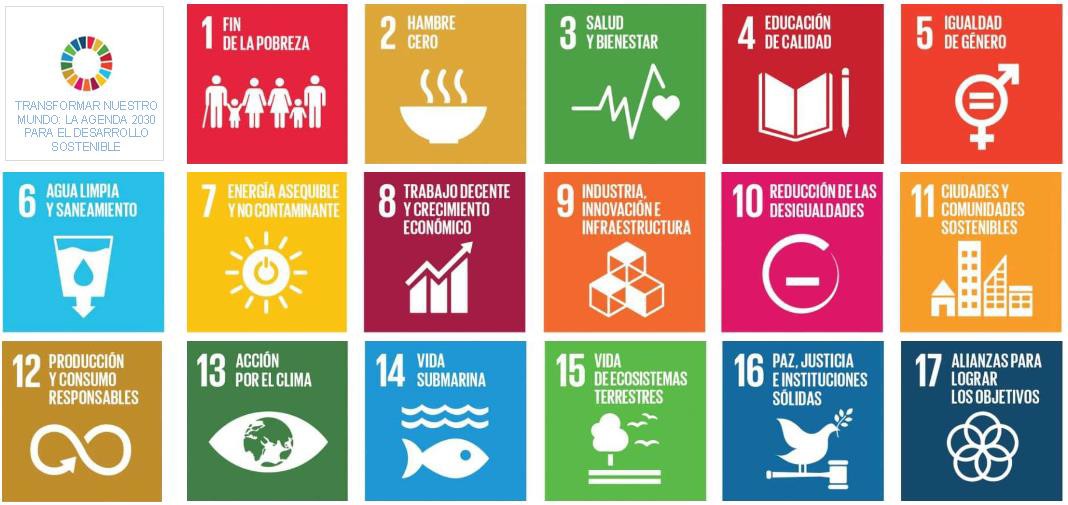 45. En caso afirmativo, sírvase especificar a qué ODS puede contribuir la Ayuda para el Comercio.(Puede marcar más de una casilla)Objetivos de Desarrollo Sostenible:Objetivos de Desarrollo Sostenible:Objetivos de Desarrollo Sostenible:1. Fin de la pobreza7. Energía asequible y no contaminante13. Acción por el clima2. Hambre cero8. Trabajo decente y crecimiento económico14. Vida submarina3. Salud y bienestar9. Industria, innovación e infraestructura15. Vida de ecosistemas terrestres4. Educación de calidad10. Reducción de las desigualdades16. Paz, justicia e instituciones sólidas5. Igualdad de género11. Ciudades y comunidades sostenibles17. Alianzas para lograr los objetivos6. Agua limpia y saneamiento12. Producción y consumo responsables¿Qué país(es) asociado(s) son los principales receptores de los fondos de Ayuda para el Comercio que proporciona en favor del empoderamiento económico?[Insertar lista de países asociados receptores de Ayuda para el Comercio]Información adicional acerca de los principales países receptores de los fondos de Ayuda para el Comercio que proporciona en favor del empoderamiento económico.[Insertar recuadro para comentarios de 5 líneas]¿Qué canales utiliza para proporcionar fondos de Ayuda para el Comercio en favor del empoderamiento económico?Programas bilateralesProgramas regionalesProgramas multilateralesOtros, por ejemplo, nuevos programas o institucionesSírvase facilitar información más detallada sobre los canales que utiliza para proporcionar fondos de Ayuda para el Comercio en favor del empoderamiento económico.[Insertar recuadro para comentarios de 5 líneas]48. ¿Con qué asociado(s) Sur-Sur colabora para proporcionar fondos de Ayuda para el Comercio en favor del empoderamiento económico?(Puede marcar más de una casilla y/o no marcar ninguna si no colabora con nadie)Argelia	India	QatarArgentina	Indonesia	Reino de la Arabia SauditaBahrein	Irán	SingapurBrasil	Israel*	SudáfricaChile*	Kuwait	TailandiaChina	Libia	Taipei ChinoCorea del Sur*	Malasia	TúnezCuba	México*	TurquíaEgipto	Nigeria	VenezuelaEmiratos Árabes Unidos	Pakistán	Otros (sírvase especificar)Nota: Esta lista proviene del Foro sobre Cooperación para el Desarrollo de las Naciones Unidas. Los asociados Sur-Sur marcados con un asterisco son Estados miembros de la OCDE, aparecen en la lista del Comité de Asistencia para el Desarrollo (CAD) de la OCDE o presentan informes al sistema de notificación por parte de los países acreedores (SNPA) de la OCDE.Información adicional acerca de los asociados Sur-Sur con los que colabora para proporcionar fondos de Ayuda para el Comercio de forma coherente en favor del empoderamiento económico.[Insertar recuadro para comentarios de 5 líneas]49. De cara al futuro, ¿en qué categoría(s) de financiación de la Ayuda para el Comercio prevé seguir proporcionando apoyo de este tipo para promover el empoderamiento económico?(Puede marcar más de una casilla y/o dejar casillas vacías si no proporciona apoyo a esos efectos)Políticas y reglamentos comerciales(con inclusión de: formación de funcionarios de servicios comerciales, análisis de propuestas y posiciones y de su repercusión, apoyo a las partes interesadas nacionales para articular los intereses comerciales y determinar las compensaciones de las ventajas y desventajas recíprocas, cuestiones relativas a diferencias, apoyo institucional y técnico para facilitar la aplicación de acuerdos comerciales y adaptar y cumplir las normas).Política comercial y gestión administrativaFacilitación del comercioAcuerdos comerciales regionales (ACR)Negociaciones Comerciales MultilateralesEducación/formación en materia de comercioInfraestructura relacionada con el comercio(con inclusión de obras de infraestructura).Infraestructura de transporte y almacenamientoInfraestructura de comunicacionesInfraestructuras de generación y suministro de energíaFomento del comercio(con inclusión de: promoción de las inversiones, análisis y apoyo institucional del comercio de servicios, servicios e instituciones de ayuda a las empresas, creación de redes de los sectores público y privado, comercio electrónico, financiación del comercio, promoción del comercio, análisis y desarrollo del mercado).Servicios de ayuda a las empresasServicios bancarios y financierosCreación de capacidad productivaAgriculturaSilviculturaPescaIndustriaRecursos minerales y mineríaViajes y turismoAjuste relacionado con el comercio(con inclusión de ayuda a los países en desarrollo para aplicar medidas complementarias que les permitan beneficiarse de la liberalización del comercio).Otras necesidades relacionadas con el comercio- No está seguroInformación adicional acerca de las categorías de financiación de la Ayuda para el Comercio en las que cree que se necesitará más apoyo de este tipo para promover el empoderamiento económico.[Insertar recuadro para comentarios de 5 líneas]¿Desea presentar algún proyecto o programa de empoderamiento económico en el marco de la Ayuda para el Comercio que sea particularmente importante o pueda ser un ejemplo de práctica óptima?(Sírvase facilitar cualquier otra información que considere relevante e incluir los enlaces pertinentes)[Insertar recuadro para comentarios de 20 líneas]Facilite cualquier información adicional. Sírvase incluir referencias (enlaces, signaturas de documentos, vínculos a evaluaciones de proyectos o programas, etc.).[Insertar recuadro para comentarios de 20 líneas]      OCDEAyuda para el Comercio 2019 - Cuestionario para donantesFIN DE LA ENCUESTA52. CONSULTAS (Otros ministerios/organismos consultados para responder a este cuestionario).Gracias por cumplimentar este cuestionario para asociados.Le invitamos a proporcionar más detalles presentando un relato de su experiencia concreta.Siga este enlace a la página web donde encontrará información detallada sobre el ejercicio de presentación de relatos de experiencias concretas y el modelo para presentarlos: http://www.wto.org/aftmonitoring.Si tiene alguna duda u observación, póngase en contacto con nosotros en la dirección aft.monitoring@wto.org.Pulse en "Enviar" para finalizar el cuestionarioFIN